ЭТО ДОЛЖЕН ЗНАТЬ КАЖДЫЙМеры пожарной безопасности при  использовании печного отопления.  ЗАПОМНИТЕ! Во время топки печи НЕ ДОПУСТИМО:- топить печь с открытой дверцей;- разжигать дрова легковоспламеняющимися жидкостями (керосин, бензин);- перекаливать печи. В зимнее время, чтобы не случился пожар от перекала отдельных частей, печи рекомендуется топить 2-3 раза в день, продолжительностью не более 1,5 часа;- использовать печи, имеющие сквозные прогары и трещины;- использовать печи без предтопочных листов из негорючих материалов (рекомендуемый размер предтопочного листа не менее 50х70 см.);- складывать и ставить около печей различные горючие материалы, а также подсушивать дрова на печи, вешать для просушки  бельё над плитой;- оставлять без присмотра топящиеся печи и поручать надзор за ними малолетним детям;- выбрасывать не затушенную золу и угли вблизи строений.Следует быть внимательным и во избежание отравления угарным газом,  не закрывать заслонку трубы прежде, чем в топке прогорят все угли и не будет видно голубого пламени.Уважаемые сельчане соблюдайте правила пожарной безопасности  при  эксплуатации печей, регулярно осматривайте свои печи и дымоходы. Это касается как печей в домах, так и печей в банях, хозяйственных постройках. Выявив неисправности, устраните их, не откладывая на потом. Берегите себя и своих близких, пусть печка в вашем доме дарит только тепло и уют!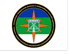                                 Управление ГО и ЧС  АМО ГО «Усинск»